2/3 Choice Board for At-Home LearningNovember 8th – 12th, 2021Aim to spent about 45-60 mins on Math activities and 45-60 mins on Literacy activities each day! Remember to take time to play, make healthy snacks and lunch (and have a treat as well!), and get outside whenever possible. I miss you all and look forward to our Morning Meetings when I get to see your beautiful faces    *Thursday is Remembrance Day – have a look at these sites on Thursday or before.8 Things You Can Do For Remembrance Day: https://www.cbc.ca/kidscbc2/the-feed/8-things-you-can-do-for-remembrance-dayPoppy Craft Ideas:https://happyhooligans.ca/easy-poppy-crafts-for-kids/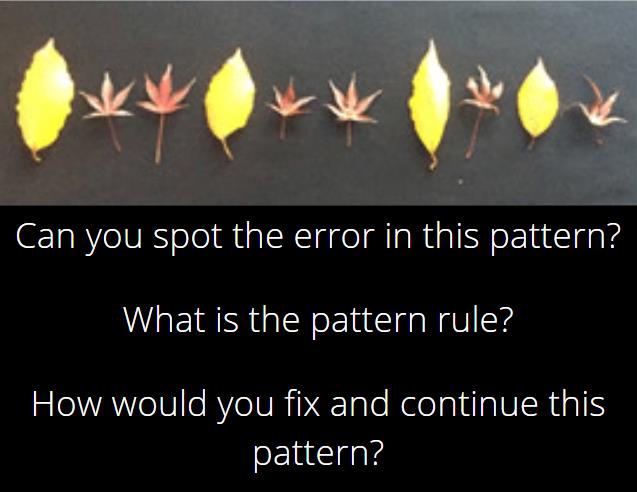 *Challenge – using online tools ( Virtual Manipulatives for Math (didax.com) ) or items at home create an increasing or decreasing pattern. (E.g. – 25, 20, 15, 10, 5, 0  pattern rule is minus 5)Literacy NumeracyExplorationRead a book to someone – even your pet! Ask for a flashlight and make a fort to read in Word Work:Sort these words into the appropriate categoryWords: pack, sack, track, tack, bake, lock, dock, sock, clockChallenge: Can you add more ack and ock words? Math by Myself: You’re all pro’s at Making 10 now! How many ways can you find to make 100?! Write them down and we will share next Monday morning!Play Hit the Button – try a new game to challenge yourself!https://www.topmarks.co.uk/maths-games/hit-the-buttonGo outside and play!Play a board game!Bake/cook something with an adult. Write the recipe down and try to double the ingredients!Listen to Reading:Go on Epic! On your tablet or computer.www.getepic.com/studentsand follow the instructions in your Tech FlipbookLog on to Squiggle Park! (Instructions on back of Flipbook)Math with Someone: Use your wipe off pouch to play Spin and Add with someone! New game coming on Wednesday!Art:Find 4 sticks of about equal length. Find 5 of something (like leaves) and 5 of a different object (pebbles). Create a Tic-Tac-Toe board and challenge someone to a game! Work on Writing: Write in your green book and draw a picture to match. Tell me about your pet, about your weekend, or anything you’d like to write about! Want to teach me how to do something? (How to score a gol in hockey?) Write a step-by-step guide for me to follow!Math in Writing: Work on your November calendar or Gumball Math. You can also switch the sheets in your plastic protector and try making addition/subtraction families! On Friday we will be working on our October weather graph Lego – if you have some lego or other types of blocks at home make a haunted houseSpeaking and Listening:Watch your favourite movie with someone at home and draw your favourite part. After, write why it is your favourite part.Make a card or draw a picture for one of our bus drivers, Carl, who just returned home from surgery!Math with Technology:Play Dreambox on your tablet or computer.Website: https://play.dreambox.com/login/knjs/sfcrPut in class code: 87395iPad:School code: knjs/sfcrPut in class code: 87395Use your own login info for the rest of the sign in.Outdoor Math Challenge of the Week:*See image below